Programa 1.FundamentaciónTeniendo como base el aporte de la asignatura Introducción a los EstudiosInterculturales, ubicada en el primer año de estudios dentro del Área de EstudiosCulturales del Campo de la Formación Específica, esta asignatura propone proveer a losestudiantes, futuros docentes, los conocimientos necesarios para lograr una másacabada comprensión de la cultura propia de los pueblos angloparlantes y de su historiaa partir de los cambios político-socio-culturales observados en las Islas Británicas através del tiempo. Es menester comprender que cuando se enseña una lengua extranjeratambién se están comunicando elementos característicos de los pueblos que hablan esalengua y parte de esos elementos está constituido por el acervo histórico que ayuda acomprender el pasado y el presente de estos pueblos. Es entonces esta tónica la quetoma la asignatura objeto de esta fundamentación y que tiene como principio rector elestudio y el análisis de aquellos movimientos y procesos históricos que marcaron unhito y que, sin duda alguna, calaron hondo en la vida social, cultural y política de losbritánicos.Objetivos: que el futuro profesor:Adquiera instrumentos de análisis e indagación para la comprensión del desarrollo político-socio-cultural de las Islas Británicas desde sus comienzos hasta la actualidad. Desarrolle su pensamiento crítico a partir del trabajo con variedad de materiales(fuentes primarias, secundarias y terciarias) sirviéndose de los conocimientos adquiridos en Introducción a los Estudios Interculturales respecto de los conceptos de interculturalidad y de la apreciación de sistemas de valores diferentes (cultura anglosajona vs. cultura del estudiante-futuro docente). Se exponga a una variedad de materiales a fin de enriquecer su conocimiento sobre diversos géneros discursivos, lo cual favorecerá e incrementará el desarrollo de las competencias lingüístico-discursivas en la lengua-cultura extranjera.2.Objetivos generales. Analizar los principales procesos políticos, económicos, sociales y culturales del Reino Unido en los siglos XVII a XX.. Comprender la causalidad, las rupturas y las continuidades de los procesos  ocurridos durante el período estudiado.. Desarrollar un manejo eficiente de las herramientas de investigación: búsqueda de fuentes primarias, bibliografía especializada, material iconográfico, filmografía, Internet.. Adquirir perspectivas historiográficas para interpretar los hechos y procesos estudiados.3.Objetivos específicosConcientizar al alumno sobre los diferentes hechos de la evolución histórica de Gran Bretaña desde la modernidad hasta el presente en aspectos sociales, políticos, económicos, ideológicos  y culturales.Desarrollar un manejo más profundo de fuentes históricas.Desarrollar una apropiación del discurso específico de las ciencias sociales y establecer relaciones con diferentes asignaturas del plan de estudios en miras a consolidar su manejo del idioma.Construir comparaciones,  relaciones, hipótesis, explicaciones, justificaciones y relaciones de causa y efecto entre los diferentes contenidos del programa.Familiarizar al alumno en la búsqueda bibliográfica y en la adquisición de perspectivas historiográficas que le permitan interpretar hechos históricos.Mejorar la producción de la lengua inglesa. Consolidando la fluidez y precisión del alumno.4. Contenidos mínimos1. Evolución político-socio-cultural de las Islas Británicas desde 1066 hasta 1457: breve panorama global y grandes lineamientos sobre la cultura y la sociedad previos y durante la Edad Media, los primeros desarrollos que introdujeron modificaciones al sistema jurídico y político de la comunidad, nacimiento de la noción de ejercicio no arbitrario y no discrecional del poder. La cultura y la educación durante este período.2. 1457 – 1689: fin de la Edad Media y la transición a la modernidad: consolidación de los estados nacionales. Concepto de poder absoluto y restringido, creciente importancia del Parlamento, consolidación de la monarquía parlamentaria.3. La era de las grandes revoluciones y del apogeo del imperialismo 1689-1900: impacto de la independencia de los EE.UU. en términos políticos y económicos, los cambios ideológicos de la Revolución Francesa y los cambios sociales y económicos de la Revolución Industrial, la construcción del imperio en el siglo XIX, el concepto de Pax Britannica, la evolución de la estructura de gobierno desde 1714 en adelante.4. Las Islas Británicas y el mundo – cambios de paradigmas sociales y culturales en el siglo XX: las guerras mundiales y la nueva alineación de los ejes de poder en el mundo, el impacto cultural y social del proceso de “descolonización”.5. Globalización y multiculturalismo en el siglo XXI: la relación entre las Islas Británicas y los demás pueblos angloparlantes desde el punto de vista étnico, social y cultural. Procesos de integración.5. Contenidos de la instancia curricularGran Bretaña y su imperio en las edades media, moderna y contemporánea. Construcción del estado. Constitucionalismo. Ideologías. Revoluciones. Partidos políticos. Contexto europeo y mundial. Apogeo y decadencia. Corrientes migratorias. Integración y resistencia.6. Modo de abordaje de los contenidos y tipos de actividadesActividadesLecturas correspondientes y participación en las discusiones y debates planteados.Exámenes parciales escritos y/o breves trabajos monográficos.Parcial integrador oral.7. Bibliografía obligatoriaSelecciones de:Hobsbawm, Eric and Ranger, Terence, The Invention of Tradition, 1997,  Press.Hobsbawm, Eric, The Age of Empire, 1875-1914, 1992, Abacus.Hobsbawm, Eric, The Age of Extremes, 1995, Abacus.Kavannagh, Dennis, British Politics, Continuities and Changes, 1998,  Press.Kavannagh, Dennis, Morris, Peter, Consensus Politics, From Atlee to Major, Institute of Contemporary History, 1995, .MacNall Burns, Edward, Western Civilisations, 1986, Norton.Thompson, E. P., The Making of the English Working Class, 1968, Penguin.Williams, E.N., A Documentary History of , Volume II, 1969, Pelican.8. Bibliografía de consultaBarraclough, Geoffrey, An Introduction to Contemporary History, 1976, Pelican.Carroll, Harry J., Embree, Ainslie T., Mellon Jr,, Knox, Schrier, Taylor A., The Development of Civilization, A Documentary History of Politics, Society and Thought, Vol. 2, 1962, University of Cincinnati.9. Sistema de promoción y evaluación1.- Promoción sin examen finalPara poder promocionar la materia sin examen final, el alumno deberá cumplir con los siguientes requisitos:. cumplir con el porcentaje de asistencia fijado por las normas reglamentarias de la institución.. Realizar las lecturas correspondientes y participar en las discusiones y debates planteados.. Aprobar los exámenes con nota  7 (siete ) o superior. . Realizar un trabajo breve de investigación monográfica sobre un tema de historia del siglo XX a elección el alumno.2.- Promoción con examen finalAquellos alumnos que no obtuviesen la promoción pero cuyas notas alcancen al menos  el promedio de 4 (cuatro) puntos y hayan cumplido con los trabajos prácticos y la asistencia indicada, podrán rendir examen final.Correlatividades: Lengua Inglesa I – Introducción a los Estudios Culturales.Alumno libreLos alumnos libres deberán rendir examen escrito y oral, ambos eliminatorios. Deberán manejar la totalidad de los contenidos del programa y la bibliografía indicada como obligatoria. Toda ella se encuentra a disposición del alumno en la sección de fotocopias de la institución.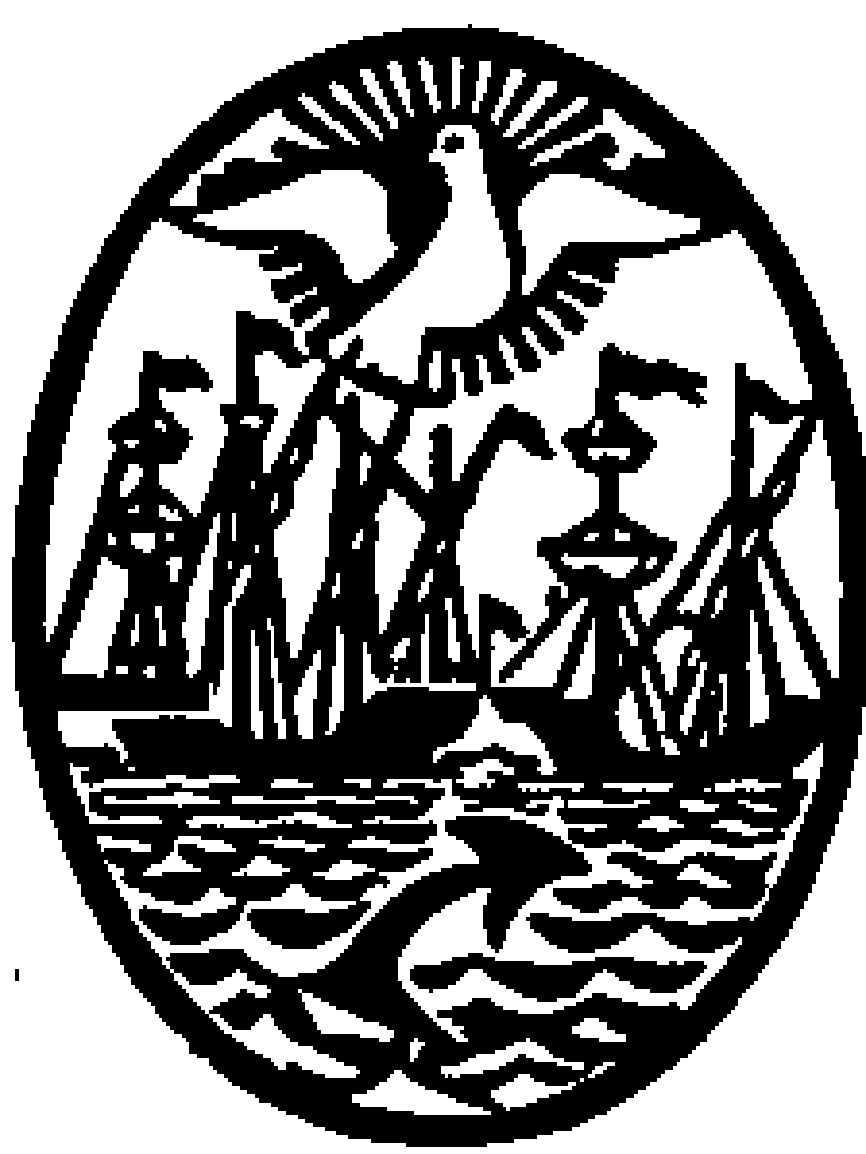 GOBIERNO DE LA CIUDAD DE BUENOS AIRESMinisterio de EducaciónDirección General de Educación Superior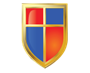 INSTITUTO DE ENSEÑANZA SUPERIOR ENLENGUAS VIVAS“Juan Ramón Fernández”DEPARTAMENTO: InglésCARRERA: Profesorado en inglésTRAYECTO/CAMPO: SocioculturalINSTANCIA CURRICULAR:Historia Social y cultural de las Islas BritánicasCARGA HORARIA: 6 horas cátedra semanalesCURSADA:Cuatrimestral TURNO:MañanaPROFESOR:Alejandro CastiglioneAÑO LECTIVO:2018PLAN DE ESTUDIOS:CorrelatividadesAprobación de Lengua Inglesa I, Introducción a los Estudios Culturales